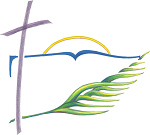 Brenner János Kollégium               9700 Szombathely, Szily János u. 1.„Édes anyanyelvünk”- kollégiumi nyelvhasználati és nyelvhelyességi vetélkedőNév: ……………………………1. RÖVIDEN VAGY HOSSZAN?A magánhangzók rövidsége, illetve hosszúsága egyes szavakban gondolkodóba ejti az embert. A szópárok közül az általad helyesnek vélt alakot húzd alá!A) i – ía) kimél – kímél                     f) kisérlet – kísérlet                        k) kiváncsi – kíváncsib) pacsirta – pacsírta  g) kisértet – kísértet                        l) bibic – bíbicc) itél – ítél                             h) szolid – szolíd                           m) hinár – hínárd) itélet – ítélet                      i) szelid – szelíd                             n) szinház – színháze) igér – ígér                            j) sima – símaB) u – úa) utál – útálf) felborul – felborúl         j) buza – búzab) lámpabura – lámpabúra      g) fujdogál – fújdogál                    k) bábu – bábúc) kulturális – kultúrálish) vadludak – vadlúdak                  l) gyujt – gyújtd) hugocskám – húgocskám    i) zuzmara – zúzmara                   m) gunyos – gúnyose) beborul – beborúl n) galambduc – galambdúc C) ü – űa) becsül – becsűlf) hüsítő – hűsítő                            j) gyül – gyűlb) lenyügöz – lenyűgöz           g) kitünő – kitűnő                          k) gyülekezet – gyűlekezetc) tüzijáték – tűzijáték           h) megszünik – megszűnik            l) fűz – füzd) tüzifa – tűzifa                      i) tünik – tűnik                              m) füzes –fűzese) nekigyürkőzik – nekigyűrkőzik  n) kihül – kihűl2. A SPORT VILÁGAA sport, a sportolás, a sporttal kapcsolatos kifejezések betöltik mindennapjainkat. Sok esetben nem a köznyelv elfogadott kifejezéseit halljuk, használjuk. Te hogyan mondanád az alábbi szavakat „anyanyelvül”?1. pentatlon – 						6. tribün –2. center – 						7. sprint –3. taccsbíró – 						8. passz –4. start – 						9. asszó –5. tréning – 						10. bekk –3. MELYIK A HELYES ALAK?A földrajzi nevek írásakor néha elbizonytalanodunk. Vajon az alábbiak közül melyik az elfogadott? Húzd alá a helyes alakot!a) Nagy-Británia vagy Nagy Brittánia, esetleg Nagy-Britanniab) Szaud-Arábia vagy Szaúd-Arábia, esetleg Szaúdarábiac) Kaspi-tenger vagy Kaszpi tenger, esetleg Kaszpi-tengerd) Új Zéland vagy Újzéland, esetleg Új-Zélande) Dél-Afrikai Köztársaság vagy Dél-afrikai Köztársaság, esetleg Délafrikai Köztársaságf) Korea vagy Kóreag) Kuvait vagy Kuwait4. HELYES? HELYTELEN?1, 2, X, 0Mindegyik szót kétféleképpen írtuk le, a te feladatod a tippelés:- ha az első oszlopban levő írásmódot tartod helyesnek, írj 1-est- ha a második oszlopban levő írásmód az elfogadható, írj 2-est- ha egyik írásmód sem ütközik helyesírási szabályba, vagyis ha mind a két írásmód alkalmazható, akkor írj X-et- ha mindkét írásmód helytelen, vagyis mindkettő szabályellenes, írj 0-át!1. FOOTBAL – FUTBAL 		8. ASZTALTENISZ – ASZTALITENISZ2. BUFET – BÜFFÉ 			9. CSERESNYE – CSERESZNYE3. IRT – ÍRT 				10. VÁLOGAT – VÁLLOGAT4. FÜZET – FŰZET 			11. HALHATATLAN – HALLHATATLAN5. HÁNCS – HÁNTS! 		12. BALON – BALLON6. LYUK – LUK 			13. ROSSZAL – ROSSZALL7. TAPASZT – TAPASZ		14. NEBÁNCS – NE BÁNTS5. „L” VAGY „LL”Sok esetben gondot okoz az „ál” – „áll” szavaink írásmódja. Az alábbi összetett és képzett szavakhiányzó„l” hangjának helyettesítését kérjük tőled – a szavak értelmének megfelelően (a pontok számát ne vedd figyelembe!)! Néhány esetben több megoldás is lehetséges!1. á.....arc		5. á.....ástalan		9. á.....ásfoglalás	13. helytá.....2. á.....haj		6. á.....név		10. á.....szakáll	14. á.....szíj3. á.....csont		7. á.....kulcs		11. á.....ruha		15. á.....szakáll4. á.....kapocs		8. fenná..... 		12. á.....szent		16. á.....jad! 6. „j” vagy „ly” betű?1. csák...a			7. fák...a			13. bo...t2. csuk...a			8. mu...a			14. sú...tsú…t3. bó...a			9. kop...a			15. mág...a4. csigo...a			10. pozdor...a			16. fog...a	fog…a5. gu...a			11. szab...a		17. csavar...uk	6. tu...a			12. esté...e		18. laká...os	7. GYÓGYKLINIKAGondolkodj az alábbi szöveg leromlott helyesírásának gyógyításáról! Húzd át a „beteg” szót és írásmódot, s írd fölé az „egészséges” alakot!„Városunkban az idei nyári program május 27-dikén kezdődik, s június 1-én zárul. A település nagy szülötjéről elnevezett fesztivált a Művész születésének 175 évfordulója tiszteletére rendezik meg. Már biztosra vehető, hogy két vendégeggyüttes is fellép: május 29.-én egy Erdélyi, 31-én pedig egy fővárosi csoportnak tapsolhatunk. A hazaiak is készülnek. A jövő hónap 1.-ső napján mutatják be irodalmi, s történelmi művekből vállogatott összeállításukat, ami a Honfoglalás dicső koráról szól.”8. MELYIK A PÁRJA?Keresd meg a két oszlop egymáshoz illő szavait! A kapott mellérendelő szókapcsolatokat, összetételeket egybeírjuk-e vagy kötőjellel?ma		főzegy		világbú		vételásó		veszsüt		névadás		halország		kettőad		holnaphír		kapaél		bánategybeírjuk:kötőjellel írjuk:9. BETŰPIRAMISOKAz alábbi feladatokban piramis formájú alakzatokat kell építened – szavakból! A csúcs mindig egybetűs szó. Ebből kiindulva úgy kell eljutni az alapzatig, hogy az egyes vízszintes sorokban kialakított értelmes szavak meglevő betűihez minden emeleten egy-egy betűt hozzáadunk. Az így megtoldott betűsorból a megadott meghatározásra új értelmes szót illik – kell! – alkotnod. Vagyis a mi esetünkben a piramist felülről építjük lefelé.A piramisépítésben lényegében az anagrammajáték szabályai érvényesülnek. Például:névelő   Arangjelzés A Lházikó   L A Kforma A L A Kzár  L A K A Tüst alá való tűzhely            K A T L A NSpanyolországban élő nép     K A T A L Á NFeladat:magánhangzó                                                     b)   névelőkötőszóhelyhatározóragró                                                                              seb bevonataétkezésnépvándorlás kori néphibás                                                                         halászszerszámbűnöstekerkétesztendős                                                             esti étkezésbűnelkövetéskóborol